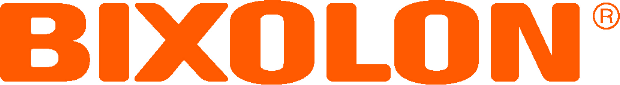 SAMSUNG mini printersBIXOLON серии 350II  это усовершенствованная модель широкоизвестного термопринтера чеков BIXOLON SRP-350.
Еще надежнее, еще больше памяти, поддержка дополнительных драйверов, полный пакет ПО, а самое главное его достоинство и преимущество перед другими это СКОРОСТЬ!
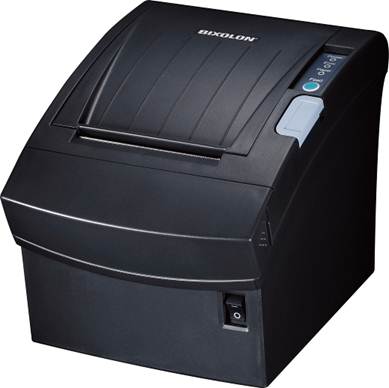 SRP-350II отличают высочайшая скорость печати, компактность и легкая установка бумаги в любой обстановке. Благодаря упрощенному процессу замены бумаги вам потребуется всего навсего открыть принтер, вставить рулон и закрыть принтер.
POS-принтер Samsung SRP - 350II прекрасно дополнит любую POS-систему. Специальный USB порт обеспечивает легкое и простое присоединение современного POS-терминала. Если возникнет необходимость, пользователь может самостоятельно заменить интерфейс. И для этого не потребуется покупать новый принтер!
И самое главное, что скорость печати увеличена до 200 мм/с !!!Технические характеристики:ХарактеристикиSRP-350IIМетод печатиЛинейная термопечатьСкорость печати200 мм/сПлотность печати180 dpi (7 точек/мм2)Ширина бумаги79,5 - 80 ммТип бумагиТермобумага в рулонеДиаметр рулона (макс.)83 ммМетод подачи бумагиАвтоматическийСпособ отделения чекаАвтообрезчик ( 1 800 000 отрезов )64 Mbits (SDRAM)Память16 Mbits (Flash)256 KByte (NV)Буфер обмена4 KByteПечатаемые штрих-кодыEAN-13; EAN-8; Code-39; Code-93; Code-128; ITF; Coda bar; UPS-A; UPS-EСовместимость OCWindows 95/98/ME/2000/NT4.0/XP/2003 server/Smart Windows, OPOS, Mac OS Driver ИнтерфейсRS-232C, LPT, USB 2.0 Highspeed (480 Mbps), EthernetСистема команд управленияESC/POSПитаниеАС: 120/230 В; 50 - 60 Гц
DC: 24 В / 2,3 АДатчикиБлизкого конца бумаги, конца бумагиУсловия хранения-20°C … +60°C, относительная влажность 5–90%Условия эксплуатации0°C … +50°C, относительная влажность 20–85%Срок службы термоголовкидо 100 кмСрок службы автообрезчика1 500 000 обрезовГабаритные размеры (ШхГхВ)145 х 195 х 146 ммЦвет корпусаЧёрный, белый